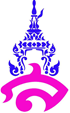 0แผนการจัดการเรียนรู้ที่ 4หน่วยการเรียนรู้ที่ 2  จำนวนและตัวเลข		เรื่อง การเปลี่ยนฐานในระบบตัวเลขวิชา คณิตศาสตร์เพิ่มเติม 1  (ค21201)		กลุ่มสาระการเรียนรู้คณิตศาสตร์ชั้นมัธยมศึกษาปีที่ 1  ภาคเรียนที่ 1  		ปีการศึกษา 2560	เวลา 1 คาบ                  ผู้สอน อาจารย์เกตุม  สระบุรินทร์ผลการเรียนรู้	1. บอกค่าของเลขโดดในตัวเลขฐานต่าง ๆ ที่กำหนดให้ได้	2. เขียนตัวเลขฐานที่กำหนดให้เป็นตัวเลขฐานต่าง ๆ ได้จุดประสงค์การเรียนรู้1. นักเรียนสามารถเปลี่ยนฐานในระบบตัวเลขฐานที่กำหนดให้เป็นตัวเลขในระบบฐานอื่นได้สาระสำคัญการเปลี่ยนฐานในระบบตัวเลข นอกจากการเปลี่ยนฐานที่กล่าวมาแล้ว ถ้าต้องการเปลี่ยนฐานที่กำหนดให้เป็นฐานอื่น ๆ กรณีที่ฐานทั้งคู่ไม่ใช่ฐานฐานสิบ ทำได้โดยการเปลี่ยนระบบฐานที่กำหนดให้เป็นระบบตัวเลขฐานสิบก่อน เช่น ถ้าจะเปลี่ยน 10112 ให้เป็นระบบตัวเลขฐานห้า จะต้องเปลี่ยน 10112 ให้เป็นระบบตัวเลขฐานสิบก่อน จากนั้นจึงเปลี่ยนให้เป็นระบบตัวเลขฐานห้าสาระการเรียนรู้	ด้านความรู้		- การเปลี่ยนฐานในระบบตัวเลขด้านทักษะ/กระบวนการ		- การแก้ปัญหา		- การสื่อสาร การสื่อความหมายด้านคุณลักษณะอันพึงประสงค์		- มีวินัย 		- ใฝ่เรียนรู้		- มุ่งมั่นในการทำงานด้านสมรรถนะ		- ความสามารถในการสื่อสาร		- ความสามารถในการคิด 		- ความสามารถในการแก้ปัญหากิจกรรมการเรียนรู้		กิจกรรมนำเข้าสู่บทเรียน1. ครูสุ่มถามนักเรียนเกี่ยวกับตัวเลขฐานต่าง ๆ โดยให้นักเรียนยกตัวอย่างจำนวนในระบบตัวเลขนั้น ๆ  เช่น 	10111สอง		1011012		12340ห้า		31425		1397Aสิบสอง		58A97BB12		กิจกรรมพัฒนาผู้เรียน2. ครูแนะนำการเปลี่ยนฐานในระบบตัวเลข ซึ่งนักเรียนเคยเรียนการเปลี่ยนฐานในระบบตัวเลขฐานต่าง ๆ ให้เป็นฐานสิบ หรือจากฐานสิบให้เป็นฐานต่าง ๆ ในกรณีที่เปลี่ยนฐานตัวเลขอื่น ๆ ใช้หลักการคล้าย ๆ กัน แต่ต้องเปลี่ยนฐานตัวเลขนั้น ๆ ให้เป็นฐานสิบก่อน แล้วค่อยเปลี่ยนให้เป็นฐานตัวเลขตามต้องการ ดังตัวอย่างตัวอย่างที่ 1 จงเขียน 234ห้า ให้อยู่ในระบบตัวเลขฐานสองวิธีทำ	เปลี่ยน 234ห้า  ให้เป็นตัวเลขในระบบตัวเลขฐานสิบ 		234ห้า	=  (2 × 52) + (3 × 5) + (4 × 1)			=  50 + 15 + 4			=  69	เปลี่ยน 69 ให้เป็นตัวเลขในระบบตัวเลขฐานสอง 2 ) 69 		2 ) 34		เศษ  1		2 ) 17		เศษ  02 )  8		เศษ  1		2 )  4		เศษ  0		2 )  2		เศษ  0		      1		เศษ  0ดังนั้น  234ห้า	=	1000101สองตอบ	1000101สองตัวอย่างที่ 2  จงเขียน 1101101สอง  ให้อยู่ในระบบตัวเลขฐานสองวิธีทำ	เปลี่ยน 1101101สอง  ให้เป็นตัวเลขในระบบตัวเลขฐานสิบ 	1101101สอง	=  (1 × 26) + (1 × 25) + (1 × 23) + (1 × 22) + (1 × 1)				=  64 + 32 + 8 + 4 + 1				=  109	เปลี่ยน 69 ให้เป็นตัวเลขในระบบตัวเลขฐานสอง 5 ) 109 		5 )   21		เศษ  4		        4		เศษ  1ดังนั้น  	1101101สอง	=	414ห้าตอบ	414ห้าตัวอย่างที่ 3  จงเขียน 130120ห้า  ให้อยู่ในระบบตัวเลขฐานสิบสองวิธีทำ	เปลี่ยน 130120ห้า  ให้เป็นตัวเลขในระบบตัวเลขฐานสิบ 	130120ห้า  	=  (1 × 55) + (3 × 54) + (1 × 52) + (2 × 51) 				=  3,125 + 1,875 + 25 + 10				=  5,035	เปลี่ยน  5,035  ให้เป็นตัวเลขในระบบตัวเลขฐานสิบสอง 12 ) 5,035 		12 )   419		เศษ  7		12 )     34		เศษ  B		            2		เศษ  Aดังนั้น  	130120ห้า  	=	2AB7สิบสองตอบ	2AB7สิบสองกิจกรรมรวบยอด3. ครูให้นักเรียนช่วยกันสรุปการเปลี่ยนฐานในระบบตัวเลข ดังนี้ ถ้าต้องการเปลี่ยนฐานที่กำหนดให้เป็นฐานอื่น ๆ กรณีที่ฐานทั้งคู่ไม่ใช่ฐานฐานสิบ ทำได้โดยการเปลี่ยนระบบฐานที่กำหนดให้เป็นระบบตัวเลขฐานสิบก่อน เช่น ถ้าจะเปลี่ยน 10112 ให้เป็นระบบตัวเลขฐานห้า จะต้องเปลี่ยน 10112 ให้เป็นระบบตัวเลขฐานสิบก่อน จากนั้นจึงเปลี่ยนให้เป็นระบบตัวเลขฐานห้า4. ครูให้นักเรียนทำแบบฝึกหัด 2.3 ข้อที่ 1 - 5 หน้าที่ 81 ในหนังสือเรียนคณิตศาสตร์เพิ่มเติม ชั้นมัธยมศึกษาปีที่ 1 เล่ม 1หลักฐานการเรียนรู้- แบบฝึกหัด 2.3 ข้อที่ 1 - 5 หน้าที่ 81 ในหนังสือเรียนคณิตศาสตร์เพิ่มเติม ชั้นมัธยมศึกษาปีที่ 1 เล่ม 1สื่อ/แหล่งการเรียนรู้1. หนังสือเรียนวิชาคณิตศาสตร์เพิ่มเติม กลุ่มสาระการเรียนรู้คณิตศาสตร์ ชั้นมัธยมศึกษาปีที่ 1 เล่ม 1  ตามหลักสูตรแกนกลางการศึกษาขั้นพื้นฐาน  พุทธศักราช  2551 กระทรวงศึกษาธิการ  2. คู่มือครูวิชาคณิตศาสตร์เพิ่มเติม ช่วงชั้นที่ 3 ชั้นมัธยมศึกษาปีที่ 1 เล่ม 1 ตามหลักสูตรแกนกลางการศึกษาขั้นพื้นฐาน  พุทธศักราช  2551การวัดและการประเมินบันทึกหลังการสอนแผนการจัดการเรียนรู้ที่ 4ผลการสอน............................................................................................................................................................................................................................................................................................................................................................................................................................................................................................................................................................................................................................................................................ปัญหาและอุปสรรค............................................................................................................................................................................................................................................................................................................................................................................................................................................................................................................................................................................................................................................................................ข้อเสนอแนะ.........................................................................................................................................................................................................................................................................................................................................................................................................................................................................................................ลงชื่อ..............................................			 				  (อาจารย์เกตุม     สระบุรินทร์)							 ผู้สอนความเห็นของหัวหน้ากลุ่มสาระการเรียนรู้.........................................................................................................................................................................................................................................................................................................................................................................................................................................................................................................ลงชื่อ..............................................							     (อาจารย์น้ำผึ้ง    ชูเลิศ)						         หัวหน้ากลุ่มสาระการเรียนรู้ความเห็นของรองผู้อำนวยการฝ่ายวิชาการ.........................................................................................................................................................................................................................................................................................................................................................................................................................................................................................................                                                                     ลงชื่อ..............................................	 					          (อาจารย์ ดร.สุดารัตน์     ศรีมา)							  รองผู้อำนวยการฝ่ายวิชาการเป้าหมายหลักฐานเครื่องมือวัดเกณฑ์การประเมินด้านความรู้- ระบบตัวเลขฐานสอง   - แบบฝึกหัด 2.3 ข้อที่ 1 - 5 หน้าที่ 81- แบบฝึกหัด 2.3 ข้อที่ 1 - 5 หน้าที่ 81ตรวจสอบความถูกต้องของวิธีทำและคำตอบด้านทักษะ/กระบวนการ- การแก้ปัญหา- การสื่อสาร การสื่อความหมาย- แบบฝึกหัด 2.3 ข้อที่ 1 - 5 หน้าที่ 81- แบบฝึกหัด 2.3 ข้อที่ 1 - 5 หน้าที่ 81ตรวจสอบความถูกต้องของวิธีทำและคำตอบด้านคุณลักษณะอันพึงประสงค์- มีวินัย - ใฝ่เรียนรู้- มุ่งมั่นในการทำงาน- การเข้าเรียน - การทำงาน- การเข้าเรียน - การมีส่วนร่วมในกิจกรรมการเรียน- เข้าเรียนตรงเวลา- เมื่อครูถามคำถาม นักเรียนมีความกระตือรือร้นในการตอบคำถามด้านสมรรถนะ- ความสามารถในการสื่อสาร- ความสามารถในการคิด- ความสามารถในการแก้ปัญหา- แบบฝึกหัด 2.3 ข้อที่ 1 - 5 หน้าที่ 81- แบบฝึกหัด 2.3 ข้อที่ 1 - 5 หน้าที่ 81ตรวจสอบความถูกต้องของวิธีทำและคำตอบ